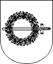 KLAIPĖDOS R. VEIVIRŽĖNŲ JURGIO ŠAULIO GIMNAZIJA Biudžetinė įstaiga. Mokyklos g.1, Veiviržėnai, 96272 Klaipėdos r.,tel. (8 46) 45 93 97, faks. (8 46) 45 93 90, el. p. sekretore@veivirzenugimnazija.ltDuomenys kaupiami ir saugomi Juridinių asmenų registre, kodas 291793050______________________________________________________________________________________Klaipėdos rajono savivaldybės biudžeto ir ekonomikos skyriuiAIŠKINAMASIS RAŠTASPRIE 2021 METŲ I KETVIRČIO FINANSINIŲ ATASKAITŲRINKINIO2021-04-26 Nr.VeiviržėnaiI.Bendroji dalis1.Informacija apie įstaigą:1.1.Klaipėdos r. Veiviržėnų Jurgio Šaulio gimnazija (toliau - Įstaiga) yra biudžetinė įstaiga, finansuojama iš Klaipėdos rajono savivaldybės biudžeto. 1.2. Darbuotojų skaičius ataskaitinio laikotarpio pabaigoje -123.II.APSKAITOS POLITIKA1. Apskaitos politika aprašyta 2020 metų metinėje finansinių ataskaitų rinkinio aiškinamajame rašte.III.PASTABOS1.Ilgalaikis turtas. P031.1. Ilgalaikio turto likutinė vertė ataskaitinio laikotarpio pabaigai sudaro – 1529935,42 Eur;1.2. nematerialiojo turto likutinė vertė ataskaitinio laikotarpio pabaigai – 3234,32 Eur; 1.2.1. didžiausią dalį įstaigos nematerialiajame turte sudaro programinė įranga ir licencijos; 1.2.2. programinė įranga ir jos licencijos – 3234,22 Eur, likutinė vertė palyginus su 2020 metų gruodžio 31 d. padidėjo, įsigijome informacinių technologijų programa „Eduka“ klasė mokytojo ir mokinio licencijas. Buvo reorganizuotos dvi mokyklos (prijungti du skyriai).1.3 .didžiausią materialiojo turto dalį sudaro – 1357108,20 Eur pastatai, mašinos ir įrenginiai –69958,90 Eur, kiti statiniai – 33211,70 Eur, iš viso materialaus turto likutinė vertė – 1526701,10 Eur. Materialaus turto likutinės vertės padidėjimo priežastis paaiškinta aiškinamojo rašto 1.2.2. punkte; 1.4. visa per ataskaitinį laikotarpį apskaičiuota amortizacijos ir nusidėvėjimo suma sudaro – 23579,27 Eur  įtraukta į pagrindinės veiklos sąnaudas ir parodyta veiklos rezultatų ataskaitoje;   2. Atsargos P082.1. Ataskaitinio laikotarpio pabaigai atsargos sudaro – 1359,33 Eur, dalis atsargų įsigyta iš biudžeto lėšų, gauta nemokamam mokinių maitinimui, gautos pajamos už prekes ir paslaugas ir naudojamos įstaigos veikloje. 2.2. sunaudotų atsargų suma atvaizduota veiklos rezultatų ataskaitoje pagrindinės veiklos sąnaudose ir sudaro – 33724,49 Eur (2 priedas, B dalis IX eilutė). 2.3 Pagal Klaipėdos rajono savivaldybės tarybos 2015-06-25 sprendimą Nr.T11-210 buvusios Skomantų pradinės mokyklos patalpa įtraukta į viešajame aukcione parduodamo nekilnojamo turto sąrašą. Vadovaujantis 2014-10-29 LRV nutarimu Nr. 1179 turtas pergrupuojamas į atsargas –15591,97 Eur.  Iš viso 16585,75 Eur.3. Per vienerius metus gautinos sumos P103.1. Per vienerius metus gautinos sumos ataskaitinio laikotarpio pabaigai sudaro – 117298,59 Eur. 3.1.1. sukauptos gautinos sumos sudaro – 113072,14 Eur, iš jų: sukauptos finansavimo pajamos iš valstybės biudžeto ML (mokinio lėšos ) – 65577,99 Eur, tai yra sukauptas atostogų rezervas ir SB (savivaldybės lėšos ) – 44029,71 Eur; sukauptas atostogų rezervas ir tiekėjams mokėtinos sumos –18294,09 Eur (kreditorinis už ryšių paslaugas, dyzelinį kurą , šildymo paslaugos), negauti biudžeto asignavimai už paslaugas ir nuomą – 3464,44 Eur, priskaitytas mokestis ikimokykliniame, priešmokykliniame, Pėžaičių, Pašlūžmio ir Judrėnų skyriuose už maitinimą ir išlaikymą švietimo įstaigose – 2888,51 Eur. Mokslo paskirties pastate esančių įstaigų kreditorinis įsiskolinimas –1337,94 Eur.4. Pinigai  P 114.1. Pavedimų banko sąskaitoje – 5222,34 Eur4.2. Įplaukos už prekes ir paslaugas – 131,284.3. Valgyklos suprekiautos lėšos kasoje 191,10 Eur. Iš viso 5674,72 Eur.5. Finansavimo sumos P125.1. Gautas finansavimo sumos skirstomos į sumas iš  savivaldybės biudžeto B. 1. programa – kitoms išlaidoms ir atsargoms - 207942,78 Eur, iš savivaldybės administracijos 982,67Eur elektros išlaidoms padengti.. Nemokamai gautos atsargos iš Klaipedos r.švietimo centro -333,60 eur.5.2. Valstybės biudžeto ML. 1. Programa – kitoms išlaidoms 246024,72 Eur,  savivaldybės administracijos mokinių nemokamo maitinimo organizavimui- 13581,20 Eur. 5.3. Iš kitų šaltinių gautas finansavimas-1082,85 iš jų: pagal projektą nemokamai pienas vaikams ir vaisiai -1021,25 Eur.Gautos nemokamai knygos iš  paramos fondo ‚“,,Švieskime vaikus“ – 61,60 Eur.5.4. Informacija apie finansavimo sumas pagal šaltinį, tikslinę paskirtį ir jų pokyčius per ataskaitinė laikotarpį pateikiami 20-ojo VSAFAS 4 ir 5 prieduose.6. Įsipareigojimai P176.1. Trumpalaikiai įsipareigojimai ataskaitinio laikotarpio pabaigai sudaro – 112974,89 Eur.6.2. Tiekėjams mokėtina suma – 18294,09 Eur.6.3. Sukauptos mokėtinos sumas (atostogų rezervas ) – 70361,93 Eur.6.4. Atidėjiniai – 24028,93Eur6.5. Neišmokėtas darbo užmokestis už kovo mėn.pagal projektą kokybes krepšelis – 289,94 Eur.7. Veiklos rezultatų ataskaita P21, P227.1. Pagrindinės veiklos pajamos sudaro – 507549,28 Eur, iš jų: valstybės biudžeto lėšos –248085,69 Eur, savivaldybės biudžeto – 251481,39 Eur, ES tarptautinių ir užsienio organizacijų lėšos – 6458,88 Eur, iš kitų finansavimo šaltinių – 1523,32 Eur.7.2. Pagrindinės veiklos sąnaudas sudaro – 513685,50 Eur;7.2.1. darbo užmokesčio ir socialinio draudimo sąnaudos – 400505,19 Eur;7.2.2. nusidėvėjimas ir amortizacija – 23579,27 Eur;7.2.3. komunalinių paslaugų ir ryšių – 43985,68 Eur;7.2.4. transporto – 1719,21 Eur;7.2.5. kvalifikacijos kėlimo – 627,81 Eur;7.2.6. paprasto remonto ir eksploatavimo – 124,63 Eur;7.2.7. sunaudotų atsargų – 33724,49 Eur;7.2.8. kitų paslaugų – 9419,22 Eur;Pagrindinės veiklos sąnaudas palyginus su 2020m. 1 ketv laikotarpiu yra daug didesnes nes po reorganizacijoas prijungti du skyriai.7.3. grynasis perviršis ar deficitas ataskaitinio laikotarpio pabaigai – 863,76 Eur,Dėl teisinių ginčų.            Mokykla teisinių ginčų neturi.Įstaiga finansine nuoma (lizingu) nesinaudoja.Direktorė						Laima NavickienėVyr. buhalterė   				                     Viktorija Norkutė